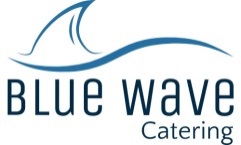 Packed Lunch OrderName:  _________________________Please circle below the items you requireCiabatta £3.75:      Cheese     Ham     Chicken/BaconAdd  Salad:    Yes   /   NoCrisps: £1     Plain      Salt/Vinegar     Cheese/OnionFruit: £1       Apple    Banana Chocolate: £1  Mars     Snickers      Kit Kat     TwixDrink: From £1        Packed Lunch OrderName_________________________Please circle below the items you requireCiabatta £3.75:      Cheese     Ham     Chicken/BaconAdd  Salad:    Yes   /   NoCrisps: £1     Plain      Salt/Vinegar     Cheese/OnionFruit: £1       Apple    Banana Chocolate: £1  Mars     Snickers      Kit Kat     TwixDrink: From £1        Packed Lunch OrderName_________________________Please circle below the items you requireCiabatta £3.75:      Cheese     Ham     Chicken/BaconAdd  Salad:    Yes   /   NoCrisps: £1     Plain      Salt/Vinegar     Cheese/OnionFruit: £1       Apple    Banana Chocolate: £1  Mars     Snickers      Kit Kat     TwixDrink: From £1        Packed Lunch OrderName_________________________Please circle below the items you requireCiabatta £3.75:      Cheese     Ham     Chicken/BaconAdd  Salad:    Yes   /   NoCrisps: £1     Plain      Salt/Vinegar     Cheese/OnionFruit: £1       Apple    Banana Chocolate: £1  Mars     Snickers      Kit Kat     TwixDrink: From £1        